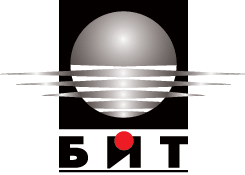 УНИВЕРСИТЕТ ПО БИБЛИОТЕКОЗНАНИЕ
 ИИФОРМАЦИОННИ ТЕХНОЛОГИИО Б Я В Л Е Н И Е На основание Заповед № 514/ 08.12.2016 г. обявявам търг с тайно наддаване за продажба на три броя леки автомобили, собственост на Университета по библиотекознание и информационни технологии, след извършена преоценка на балансовата им стойност.Провеждането на търга ще се извърши на 21.12.2016 г. от 11:00 часа в сградата на УниБИТ, гр. София, бул. „Цариградско шосе”, № 119, Заседателна зала, ет. ІОписание на автомобили, предназначени за продажба и начална тръжна цена: 3.1. Предвид обстоятелството, че в определения със Заповед № 476/23.11.2016 г. на ректора на УниБИТ срок няма постъпили заявления за участие и три броя леки автомобили не са продадени на първия търг, на основание чл.15 от Наредба № 7 от 14.11.1997 г., определената първоначална тръжна е намалена с 20 %Тръжни условия:Условия за оглед на автомобилите: Кандидатите могат да извършат оглед на леките автомобили на служебния паркинг на УниБИТ: гр. София, бул. „Цариградско шосе”, № 119, всеки работен ден от 12.12.2016г. до 16.12.2016г.от 10:00 часа до 15:00 часа. Лице за контакт за извършване на огледа Йови Лулов, тел.0878 970 327.Размер на депозита: Гаранцията за участие в търга е парична депозитна вноска в размер на 10 % от посочената начална тръжна цена на автомобилите. Краен срок на получаване на заявленията за участие : до 17:00 часа на 19.12. 2016 г.Резултатите от проведения търг ще се  обявят на 23.12.2016 г. на видно място в сградата на университета и на интернет страницата.V. Подробности по провеждане на търга са поместени в тръжната документация, обявена на интернет страницата на УниБИТ на адрес: www.unibit.bgМаркаМоделРама №Двигател №ЦвятГодина на регистрацияНачална тръжна цена/лв. намалена с 20%МерцедесЦ 180WDB2020181A66761711192110117045Тъмно син металик19982392МерцедесЦ 180WDB2020181D66339611192110115420Син металик19981648БМВ318 ИНест. номер на рама - WBACA91000JF12218184E204377305Черен металик19941280